
Research Foundation of the ASCRS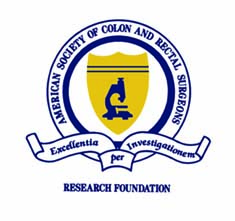 General Surgery Resident Research Initiation Grant
Expectations of AwardeesExpectations of AwardeesThe purpose of the GSRRIG is to promote the academic development of the awardee.  This represents a significant investment by the Research Foundation.  In return, GSRRIG recipients are expected to:Submit funded research to ASCRS annual meeting for its consideration of a poster presentation. If chosen for a podium presentation, you will be required to submit an article for publication in DC&R.Submission of funded research to DC&R for consideration of publication is encouraged.include a statement acknowledging that the work was funded by a General Surgery Resident Research Initiation Grant through the Research Foundation of the American Society of Colon and Rectal Surgeons in all published manuscripts pertaining to work outlined in the proposal.Provide a mid-term progress report six (6) months after initiation of the award. Provide a final research report, 1-2 pages in length, within sixty days of the end of the funding period. Preparing a Final Report Please send a final report within sixty (60) days of award completion including the following elements:Restate the specific aims/goals of your research plan and demonstrate the result toward each aim/goal.  Include all supporting data.Indicate any deviations you have made from the original research plan and justify these changes.  If you did not reach one or more of you initial goals, explain why.Indicate any problems or delays that you have encountered; for example, problems in obtaining protected time to do research, slow patient accrual in the study, etc.Prepare a list of your articles, chapters and abstracts that have resulted from your project. Please separate abstracts, peer-reviewed manuscripts, reviews and presentations. Indicate “published, in press, submitted, or presented” for each item and enclose copies.Indicate if the result from your studies will be used as preliminary data in a grant application to another granting agency.Indicate the clinical significance and future clinical impact of the results of you study.  Indicate if you received adequate institutional support.A one-page statement as to the significance of the support in terms of its contribution to the training of the applicant for a career in colon and rectal surgery, including future plans.A financial report must be submitted at the same time as the final report with a complete financial accounting of all ASCRS funds expended over the entire life of the project including a list of assets and any equipment purchased with these funds and any travel expenses associated with the award.  Please indicate how the expenditures relate to the project.  Indicate your preference regarding posting this report on the ASCRS website grant pages.Please submit Grant Reports to: rf@fascrs.org        	Acknowledgements from the FoundationTo acknowledge your work, the Research Foundation will post final project reports on the ASCRS website grant pages. If you do not wish to have your final report posted on the website, please remember to include your preference in your final report. The ASCRS Annual Scientific Meeting General Surgery Forum organizers have agreed to hold one spot each year for one of the GSRRIG grantee’s that have submitted their final report. Final reports will be reviewed and one selected to present their work during this abstract session.